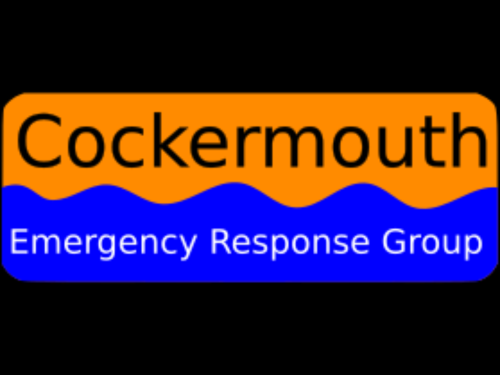 Contact us on chair@cerg.org.ukAdmin: admin@cerg.org.uk Mobile: 07852 599794Complaints PolicyPolicy StatementCockermouth Emergency Response Group views concerns and complaints as an opportunity to learn and improve for the future, as well as a chance to put things right for the person that has raised the concern or complaint in the first instance.
The aim of this policy is to:Provide a fair procedure which is clear and easy to useEnsure everyone at the Group knows what the procedures areTo make sure all concerns and complaints are dealt with fairly, consistently and in a timely mannerTo make sure that concerns and complaints are, wherever possible, resolved and that strong relationships are maintainedTo gather information which helps us to improve what we doDefinition of a Concern or ComplaintA concern is when someone is worried, troubled or unhappy about a decision or a situation, or has something that they would like to raise, informally, with us.  A complaint is a more formal expression of dissatisfaction or discontent.
They may come from volunteers, partner organisations or individuals from the local community. They can be received verbally (in person or by phone), by email or in writing.  Further details as to the process are set out below.ConfidentialityAll information received during a concern or a complaint will be handled sensitively, telling only those people who need to know and following any relevant data protection requirements.  Please see our general data protection and confidentiality policy for further details.ResponsibilityOverall responsibility for adherence to this policy and its implementation lies with the CERG Board.Concerns ProcedureIf someone has something, they would like to raise with us informally, this should be done by phone or email.   A concern raised in this way is not treated as part of our formal complaints procedure.  Accordingly, it will not be formally logged or monitored but we will take whatever appropriate action we deem necessary to try to alleviate the concern(s).   If a concern needs to be escalated into a formal complaint, then this will be discussed with the person or organisation that has raised the concern, and we will then follow the procedures detailed below.Complaints ProcedureThis relates to a complaint raised about any aspect of our service.  You are encouraged to raise this informally, in the first instance, with a member of the Board ideally the Chairman.  If a complaint is about this officer, then it should be sent in writing to admin@cerg.org.uk for the administrator to escalate to an appropriate person who would normally be another officer of the committee.  If you are not sure about whom to contact, please ring the administrator on 07852 599794 or email admin@cerg.org.uk.  If the matter is not resolved informally, complaints should be set out in writing (letter or email) and addressed to the Management Committee using the contact details above.To help us deal with your complaint appropriately, your letter or email should include:What the complaint is aboutMember(s) of organisation or any other people involvedWhen the issue you are complaining about occurred and if it is still happeningWhether you have tried to resolve your complaint informally by speaking to anyone before making a formal complaintWhat you would ideally like to see happen as a result of your complaintAny suggestions you may have on how we could improve our methods that would help overcome the problem(s) you have identifiedHow a complaint will be dealt withYour letter or email will be acknowledged by a member of our Committee within 14 daysThe person responsible will investigate the complaint. This will normally be our Chair or another officer of the Committee.  During this process we may contact you for more supporting information or evidenceWe will respond, in writing, within 28 days of first receiving the complaint. We will inform you of any action taken or recommendations for further actionAll written complaints received, together with a copy of the response to the person or organisation who complained, will be notified to the Committee Complaints will be recorded and monitored (in accordance with data protection regulations), and information from this will be used by us to improve our systems and processesREVIEWED BYNamePositionDateBrian MitchelhillChair01 June 2022Jo CrozierAdministrator01 June 2022